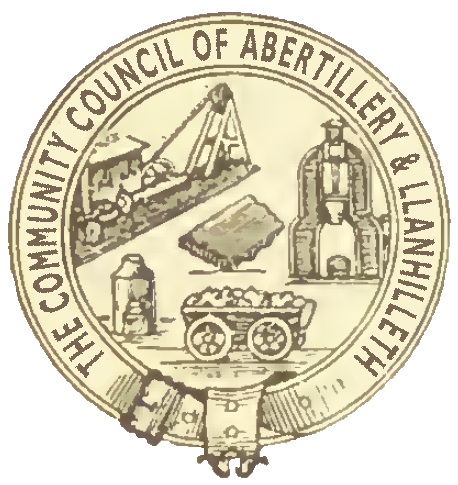 Abertillery and Llanhilleth Community Council (ALCC) Ward Grant Application (see criteria and process attached before applying)Name and Address of group, organisation or project:Group Contact name: 	………………………………………………………………….….Role in the group:	……………………………………………………………….…….Telephone number:	………………………………………………………………….….Email: 			………………………………………………………………..…….What are the aims of the group or project? …………………………………………..……………………………………………………………………………………………………………………………………………………………………………………………………How does the group / project benefit the Abertillery and Llanhilleth area or its residents? …………………………………………………………………………………..……………………………………………………………………………………………………………………………………………………………………………………………………Approx number of beneficiaries ………………………………………………………..Is the organisation a: 	Charity/community group/sports club/company/not for profit business/other (explain and provide evidence) ………………………………………………………………………………………………………………………………………………………………………………………………Amount requested: 		…………………………………………………………Payee name: 			………………………………..……………………….. Name of Councillor making the application: Print Name: 		…………….……………………….…………………………   Signed:  			..………………………………………………………………Date: 			…..……………………Please return this form with any relevant supporting documents (group constitution,financial statements, letters of support etc.) to:  Town Clerk, Abertillery and Llanhilleth Community Council, Mitre Street, Abertillery, NP13 1AE or to clerk.alcc@gmail.com 